						  RRC Re-sit Form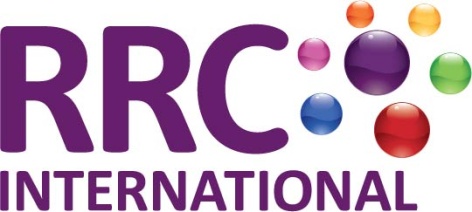 * The submission deadline will be 12pm (midday) on your selected date – access to the submission platform will be available at least 2 weeks before the deadline.Please confirm your acceptance to RRC’s Terms and conditions detailed in the enclosed link.Please tick one of the following:Please send me a Secure Online Payment link to this email address: ______________________________I have made a Bank Transfer to RRC (details on page 2). The reference I have used is: _______________My employer has provided a purchase order – see details indicated at the top of this form I will call the Exams Team to make payment over the phone: +44 (0)20 8944 3100 (select option 2 for Exams)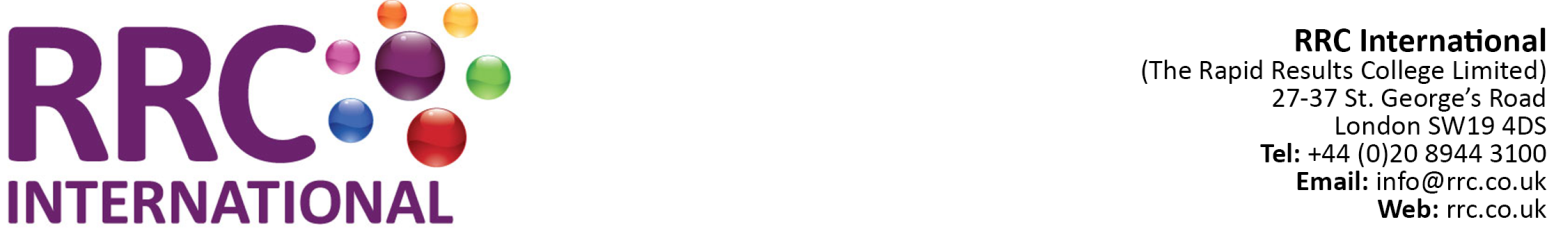 BANK AND VAT REGISTRATION DETAILSBank:					National Westminster BankBranch and Address: 			Bloomsbury Parr’s Branch					P O Box 158					214 High Holborn					LondonWC1V 7BXAccount Name:			The Rapid Results College Ltd T/A RRC InternationalAccount Number:			37761145Sort Code: 				60-30-06Remittance Address:			RRC International					27-37 St Georges Rd					London					SW19 4DSCOMPANY DETAILSVAT Number:				176 4163 95Company Registration Number:	2874974Swift Code:				NWBKGB2L	IBAN Number:				GB51NWBK60300637761145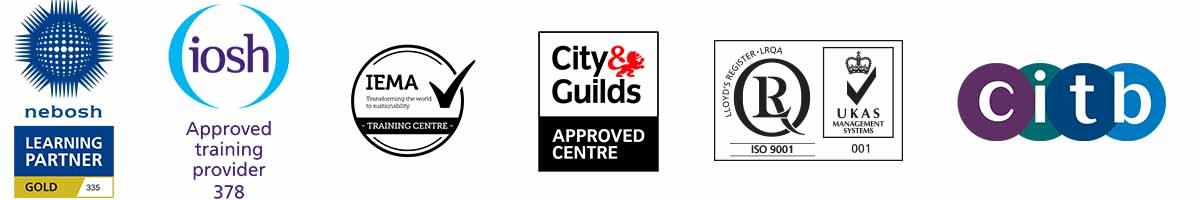 Name & Address of Delegate/StudentInvoice Address (for Company bookings only)Invoice Address (for Company bookings only)Name: Company Name:Company Name:RRC Customer Number:Company Number:Company Number:Address:Contact Name:Contact Name:Purchase Order No:Purchase Order No:Post Code:Address:Address:Country:Post Code:Post Code:Mobile No:Country:Country:E-Mail:Tel No:Tel No:Date Of Birth:Email:Email:Special Educational Needs:VAT NUMBER: VAT NUMBER: Please note: re-submissions only apply to students within a valid tuition period.  Please note: re-submissions only apply to students within a valid tuition period.  Please note: re-submissions only apply to students within a valid tuition period.  Intended Submission Deadline *Registration deadlinePlease tick28 February 202405 January 202422 May 202405 April 202428 August 202405 July 202427 November 202404 October 2024Intended SubmissionCost (incl. VAT)Please tickDNI (INTERNATIONAL Diploma 2015 Specification)£136.00